CVC MissionTo serve the professional interests of chapter members by enhancing expertise through project management education and training, supporting PMI certifications, and promoting association with other project management professionals.To serve the professional interests of chapter members by enhancing expertise through project management education and training, supporting PMI certifications, and promoting association with other project management professionals.To serve the professional interests of chapter members by enhancing expertise through project management education and training, supporting PMI certifications, and promoting association with other project management professionals.To serve the professional interests of chapter members by enhancing expertise through project management education and training, supporting PMI certifications, and promoting association with other project management professionals.To serve the professional interests of chapter members by enhancing expertise through project management education and training, supporting PMI certifications, and promoting association with other project management professionals.To serve the professional interests of chapter members by enhancing expertise through project management education and training, supporting PMI certifications, and promoting association with other project management professionals.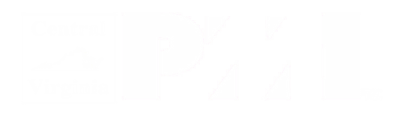 PMI Central Virginia Chapter - Board of Directors MeetingPMI Central Virginia Chapter - Board of Directors MeetingPMI Central Virginia Chapter - Board of Directors MeetingPMI Central Virginia Chapter - Board of Directors MeetingPMI Central Virginia Chapter - Board of Directors MeetingPMI Central Virginia Chapter - Board of Directors MeetingPMI Central Virginia Chapter - Board of Directors MeetingPMI Central Virginia Chapter - Board of Directors MeetingPMI Central Virginia Chapter - Board of Directors MeetingWednesday, January 4, 2016 10:00amWednesday, January 4, 2016 10:00amWednesday, January 4, 2016 10:00amWednesday, January 4, 2016 10:00amWednesday, January 4, 2016 10:00amWednesday, January 4, 2016 10:00amWednesday, January 4, 2016 10:00amWednesday, January 4, 2016 10:00amWednesday, January 4, 2016 10:00amAmerican Tap Room1601 Willow Lawn DrRichmond, VA 23230American Tap Room1601 Willow Lawn DrRichmond, VA 23230American Tap Room1601 Willow Lawn DrRichmond, VA 23230American Tap Room1601 Willow Lawn DrRichmond, VA 23230American Tap Room1601 Willow Lawn DrRichmond, VA 23230Dial in: 641-715-3288Access code: 701563Internet: ATR_GuestInternet Password: ThompsonGuestDial in: 641-715-3288Access code: 701563Internet: ATR_GuestInternet Password: ThompsonGuestDial in: 641-715-3288Access code: 701563Internet: ATR_GuestInternet Password: ThompsonGuestDial in: 641-715-3288Access code: 701563Internet: ATR_GuestInternet Password: ThompsonGuestAttendees & Quorum StatusAttendees & Quorum StatusAttendees & Quorum StatusAttendees & Quorum StatusAttendees & Quorum StatusAttendees & Quorum StatusAttendees & Quorum StatusAttendees & Quorum StatusAttendees & Quorum StatusExecutive Board MembersExecutive Board MembersExecutive Board MembersExecutive Board MembersExecutive Board MembersExecutive Board MembersExecutive Board MembersExecutive Board MembersExecutive Board MembersPresidentPresidentBernie Farkas, PMPAExecutive VP Executive VP Kelly Evans, PMPKelly Evans, PMPVP CommunicationVP CommunicationBob Ramos, PMPAVP EducationVP EducationSharon Robbins, PMPSharon Robbins, PMPAVP OperationsVP OperationsRonald Younger, PMPAVP FinanceVP FinanceCindy Parcell, PMP, PMI-ACPCindy Parcell, PMP, PMI-ACPADirectorsDirectorsDirectorsDirectorsDirectorsDirectorsDirectorsDirectorsDirectorsAdvertisingAdvertisingHolly Hamel, PMPMilitary LiaisonMilitary LiaisonKerrie Arkwell, PMPKerrie Arkwell, PMPProf DevelopmentProf DevelopmentOutreachOutreachSam Beydoun, PMPSam Beydoun, PMPCharlottesvilleCharlottesvilleBrent Rodgers, PMPPartnershipsPartnershipsChris Mauck, PMPChris Mauck, PMPCorrespondenceCorrespondencePMIEF CoordinatorPMIEF CoordinatorBrett Sheffield, PMPBrett Sheffield, PMPDirector-at-LargeDirector-at-LargeDavid Klein, PMPPMO Practice GroupPMO Practice GroupMarshall Shelton, PMPMarshall Shelton, PMPEvent OperationsEvent OperationsDavid Maynard, PMPRegistration OperationsRegistration OperationsLeslie DeBruyn, PMPLeslie DeBruyn, PMPEvent PlanningEvent PlanningRichmondRichmondFinancial OversightFinancial OversightNeil Halpert, CPA, PMP, CSMSecretarySecretarySuresh Raju, PMP, PgMP, RMP, ACPSuresh Raju, PMP, PgMP, RMP, ACPGOV Practice GroupGOV Practice GroupSam Henderson, PMPSponsorshipSponsorshipMarketingMarketingLeo Campos, PMPToastmastersToastmastersJack Townsend, PMPJack Townsend, PMPMembershipMembershipJason Plotkin, PMPVolunteerismVolunteerismLinda Hogan, PMPLinda Hogan, PMPWebmasterWebmasterPaul Gilbo, PMPPaul Gilbo, PMPAlso PresentAlso PresentAlso PresentAlso PresentAlso PresentAlso PresentAlso PresentAlso PresentAlso Present		A= Attended; P= On-Phone		A= Attended; P= On-Phone		A= Attended; P= On-Phone		A= Attended; P= On-Phone		A= Attended; P= On-Phone		A= Attended; P= On-Phone		A= Attended; P= On-Phone		A= Attended; P= On-Phone		A= Attended; P= On-PhoneAgendaAgendaAgendaAgendaAgenda ItemPersonDiscussion/MotionOpen MeetingOpen MeetingOpen MeetingOpen MeetingReview & Approve AgendaBernieSharon/CindyReview & Approve Prior BoD Meeting MinutesBernieCindy/SharonStrategic ItemsStrategic ItemsStrategic ItemsStrategic ItemsPM ConferenceSharonMid-Jan decision on venue and fix datesgo/no-no go decisionFeb – entire event schedule, keynote securedMar – set-up registrationApr – finalize schedule/speakers, start promotionMay – finalize logisticsgo/no-no go decisionJune – event ready to run2017 BudgetCindyOperational ItemsOperational ItemsOperational ItemsOperational ItemsFinanceBudgetCindyCommunicationsVolunteer RecognitionBobEducationStudy GroupSharonRequests for another study groupNeed to recruit volunteers and managerRequests for a prep class; need to find a providerRequests for Agile; need to find a new providerRequests for Risk; need to find a providerEvent SpeakersWorking on newsletter article to “call for speakers” for all eventsOperationsRonExecutive VPBylaws RevisionKellySponsorship opportunity from MicrosoftTransition to have Chris work with Bob and Dir of SponsorshipPresidentBernieMeeting Wrap-upMeeting Wrap-upMeeting Wrap-upMeeting Wrap-upNew Action ItemsSureshOld Action Item’sSureshAdjournmentBernieSharon/CindyCurrent Action ItemsCurrent Action ItemsCurrent Action ItemsAction ItemResponsibleDue DateOlder Action ItemsOlder Action ItemsOlder Action ItemsAction ItemResponsibleDue DateSend the list of 4 people participating in the Charlottesville Study Group to Brent.SharondoneBob will discuss on expanding the Volunteer Recognition beyond the Annual Meeting in the next Board Meeting.Bob2/1/17Kelly/Cindy will work with PMI Global to get the Bylaws approvedKelly2/1/17Send the list of current volunteers to the Director of Volunteerism/Review the list for accuracyExecutive Board membersdoneLook in to options for Toastmasters location – eg. Vaco/Martins could be contactedBobdoneDecisionsThe board unanimously approved Bob’s recommendation for Vangie Williams to serve as the Director of VolunteerismQuestions / IssuesQuestions / IssuesQuestion / IssueApproach / ResolutionHoliday INN PDD Day Item Option #1Day 1Day 2Day 3Total4 rooms           510            510            510        1,530 Breakfast (125 people @ 11.73pp inclusive)       1,466        1,466        1,466        4,399 Breakfast Snacks (125 people @ 5pp inclusive)           625            625            625        1,875 Lunch (Deli) (125 people @ 24.76pp inclusive)       3,095        3,095        3,095        9,285 Afternoon Snacks (125 people @ 7pp inclusive)           875            875            875        2,625 Grand total       6,571        6,571        6,571      19,714 Hor D'ouerves (variet       1,000        1,000               -          2,000 Grand total w/Hor D'ourves       7,571        7,571        6,571      21,714 Holiday Inn PDD Day Items Option #2Day 1Day 2Day 3Total4 rooms           510            510            510        1,530 Breakfast (125 people @ 11.73pp inclusive)       1,466        1,466        1,466        4,399 Omel/Waff Station (125 people @ 6pp inclusive)           750            750            750        2,250 Breakfast Snacks (125 people @ 5pp inclusive)           625            625            625        1,875 Lunch (2entre Hot)  (125 people @ 27.36pp inclusive)       3,420        3,420        3,420      10,260 Afternoon Snacks (125 people @ 7pp inclusive)           875            875            875        2,625 Grand total       7,646        7,646        7,646      22,939 Hor D'ouerves        1,000        1,000               -          2,000 Grand total w/Hor D'ourves       8,646        8,646        7,646      24,939 